國立臺北科技大學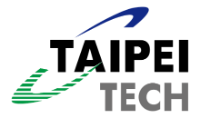 104學年度大學部僑生(含港澳生)新生註冊須知重要時程(請務必詳讀並準時參加)本須知為針對僑生新生所編輯及節錄，若須要本校詳細註冊時程與內容，請參考國立臺北科技大學104學年度行事曆http://www.cc.ntut.edu.tw/~wwwoaa/oaa-nwww/oaa-cal/oaa-cal_104.html
國立臺北科技大學104學年度第1學期新生註冊及測驗通知http://www.cc.ntut.edu.tw/~wwwoaa/oaa-nwww/oaa-new/university/register1.htm報到需繳資料一、2015年9月7日（星期一）僑生報到所需繳交之資料：	（一）填好的「學生資料表」(附件1)，證件影本包含〈身分證/居留證(ARC)、護照          (Passport)、簽證(VISA)/入出境許可證影本〉。尚未有的文件(例如居留證影本或          健保文件)可於辦理完成後補繳回國際處。	    （二）畢業證書正本及影本。正本將於驗證後退還。          （若畢業證書非英文或中文，請一併繳交經核驗過後的譯本證件。）　　（三）海外聯合招生委員會寄送給各位的分發通知書影本。    （四）兩張大頭照（最近3個月內2吋半身彩色正面脫帽照片2張，背面書寫學號、姓          名，製作學生證用）註冊及測驗通知一、註冊前應辦理事宜：1. 新生上網選課時間為104年8月26日上午9時至104年9月9日下午5時止，選課前請先上網輸入【新生個人基本資料】，所有項目全部輸入完成後，才能繼續進行【網路選課】，請詳閱「新生網路選課須知」部分。2. 僑生報到為2015年9月7日，請記得在上午前來國際事務處完成報到手續。 二、2015年9月8日註冊日（星期二）能力測驗★未參加能力檢定測驗者不予補考，直接分發至初級英文/數學課程。分屬初級班之新生必須再選讀每週兩小時之英文/數學輔導課程。1.時間：     2. 地點：第二及第三教學大樓  (各班註冊教室以教務處公告為準)http://www.cc.ntut.edu.tw/~wwwoaa/oaa-nwww/oaa-new/university/register1.htm三、具中華民國籍身分證之僑生日間部大學部一年級軍訓課程為必修，如為具有符合免修軍訓之學生，請至本校軍訓室網頁之公告訊息處查詢，並於1個月內申辦免修軍訓事宜。(網址：http://www.mte.ntut.edu.tw/files/11-1006-84-4.php 業務承辦人：鄧惠丹教官，分機：1906）。四、新生抵免學分請依本校「學生抵免學分辦法」規定於開學後二週內逕自教務處網站下載並填寫表單，向學分抵免初審單位提出學分抵免申請。五、新生如欲申請休學者，須完成繳費手續後，始可辦理。如欲全額退費(不含學生平安保險費)，請務必於9月14日前辦妥休學手續。六、大學部新生始業輔導於9月9日（星期三）舉行，當天上午8時40分前到達本校圖書館前廣場，依系教官指揮，分系集合。七、新生入學健康檢查訂於9月7日（星期一）舉行，費用500元，低收入者繳交縣市政府核發證明影本可辦理免費體檢，其他規定詳如「新生入學健康檢查辦法」辦理。八、開學典禮及上課：9月14日（星期一）上午10時舉行開學典禮及大掃除，下午正式上課。九、學生手冊查詢網頁http://www.cc.ntut.edu.tw/stubook/或自本校中文首頁→行政單位→學生事務處→學生手冊專區進入。十、註冊組承辦人：※有關英文與數學能力測驗基本資料填寫國立臺北科技大學104學年度新生入學之基本資料填寫注意事項一、重要說明：學生基本資料登錄為註冊必要程序，為免影響您的各項權益，請務必上網完    成填表，否則視同未完成註冊手續。二、新生上網選課時間為2015年8月26日上午9時至2015年9月9日下午5時止，選課前請先上網輸入【新生個人基本資料】，所有項目全部輸入完成後，才能繼續進行【網路選課】。三、請由本校校園入口網站(http://portal.ntut.edu.tw/Portal/login.htm)登入後，點    開畫面左方的 "教務系統"，再點選 [新生選課系統] 即可。帳號：學號共9碼（ex：     104xxxxxx）；預設密碼：西元出生年月日共8碼。四、新生學號將會於8月26日前公布於臺北科大國際處網站及FB粉絲頁。http://www.oia.ntut.edu.tw/ https://www.facebook.com/issoiataipeitech五、如屆時仍不知學號煩請致電國際處或教務處註冊組各系承辦人查詢。新生網路選課須知一、實施對象
本校日間部大學部及研究所新生(含碩士生及博士生)。二、網路選課時間網路選課期間自104年8月26日上午9時至104年9月9日下午5時止，網路選課期間學生可隨時上線選擇或更改所選課程。三、選課範圍：1.新生因第一次網路選課，故一律限選本班所開之課程，欲跨班修讀必、選修及學程課程，請於加退選時經任課教師同意後辦理。2.四技一年級(除應用英文系外)之「英文閱讀與聽講練習」因實施能力分班，故不納入本次選課實施範圍。3.有關大學「博雅課程」採志願選填方式選課，請依網頁指示辦理志願選填，該課程將於選課結束後，統一由教務處作業並將分發結果加入同學選課清單中。四、為減少加退選時之人工作業及維護同學的選課權利，請同學務必審慎辦理網路選課（加退選需要經任課老師及系所同意）。五、請由本校校園入口網站((https://nportal.ntut.edu.tw/)登入後，點開畫面左方的資訊系統→教務系統，再點選新生網路選課系統即可。帳號：學號；預設密碼：【出生年月日等8碼 (例如19951228)】，若非因個人輸入錯誤而登錄失敗之問題，請洽教務處註冊組（大學部）或研教組（研究所）查詢。六、網路選課流程1.經由上述第[五]項進入本校新生選課系統後，請先登錄新生個人基本資料(1)~(6)項，再點選專業(本班)課程選課開始選課。同學可從畫面顯示之所屬班級所開設課程資料中，點選欲選讀之課程；經確認無誤後，按送出鈕，系統將再次顯示所有選讀之課程資料，包括課號、必/選修別、學分數及課程名稱等相關資料。2.若所選課程上課時段衝堂、總學分數違反最高學分（研究所13學分、大學部25學分）限制等錯誤，系統將自動顯示警告訊息，所選之課程將無法選入，請同學審慎選課。3.回到步驟1更新選課科目或離開本系統。※新生網路選課流程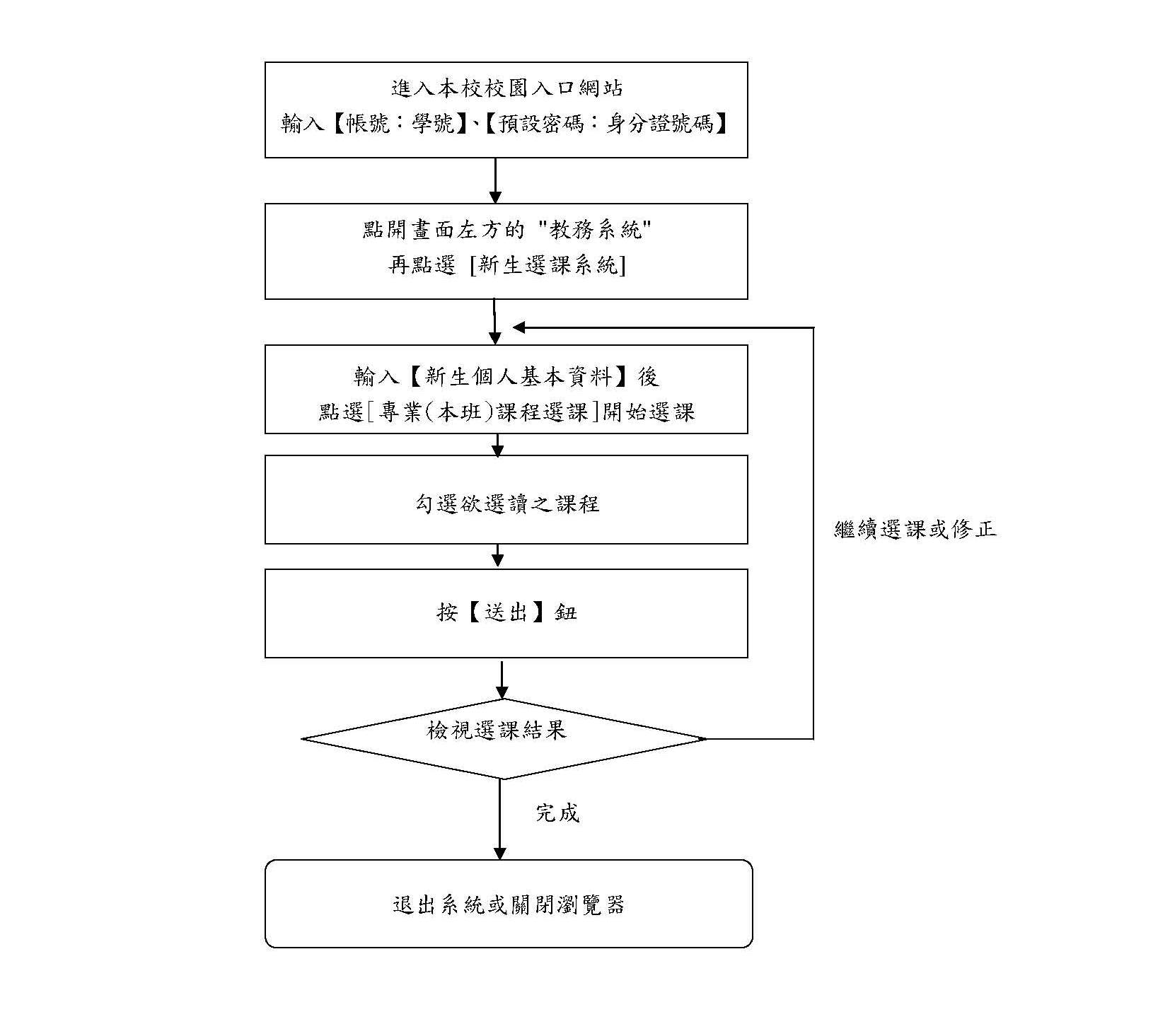 七、若有網路選課相關問題請洽詢所屬系所辦公室負責選課輔導之老師。※課務組承辦人：學期收費標準一、學雜費 ($NTD)：      以上金額僅供參考，且未包含保險費、網路使用費等其餘雜費，任何異動，皆以當年度繳費      單為主。
      學費繳費單將於新生報到期間發放，請繳費截止日前至任何銀行繳納學雜費。二、住宿費($NTD)：本校宿舍為四人一間，東校區宿舍每學期收費$ 4950 NTD(不含暑期住宿)宿舍開學正式進住時間為9月5日，詳情請洽學生事務處王忠勇教官(Ext. 1218, wongcy@ntut.edu.tw)。東校區宿舍地址：臺北市大安區建國南路一段81號繳交學雜費注意事項一、請同學於104年8月下旬，自行上網列印繳費單並繳費，網址:                   https://school.bot.com.tw/twbank.net/index.aspx二、104學年度第1學期學雜費繳費單列印操作步驟：※列印繳費單（預計8月下旬可上網列印，住宿費於10月上旬再行上臺銀學雜費入口網站   列印繳費單）★步驟一：進入臺灣銀行學雜費入口網站，點選「學生登入」
   https://school.bot.com.tw/twbank.net/index.aspx★步驟二：輸入「身分證字號」及「學號」
  身份證字號部分，新生第一學期一律輸入「西元出生年月日」共八碼，第二學期以後，一  律使用「居留證字號」為你的身分證字號－英文字母要大寫。 第三行出生年月日可不  填。★步驟三：選擇正確學年度及學期，後按檢視
  例如:104學年度第1學期
★步驟四：選按產生PDF繳費單並列印(入口網站左下角可安裝Adobe Reader軟體)即可持印出紙本之PDF繳費單，至臺灣銀行各分行臨櫃或超商等繳費，超商繳費期限至9月16日。 (繳費後亦可從入口網站點選列印收據輸入銷帳編號列印繳費證明單)三、如無法自行列印者，可利用學校電腦教室或洽出納組櫃檯或撥學校分機1368、1364、1367   協助同學列印。四、繳費方式有四：請以最便利的方式選擇其一辦理繳費。 臨櫃繳費：即持繳費單（一式二聯）至臺灣銀行各地分行之櫃檯繳款，可即時取得收據。ATM繳費：即持繳費單（一式二聯）至全國各地自動櫃員機操作繳費。（以此方式繳費者請務必詳細閱讀繳費單上相關操作手續辦理，若有疑問者請再親至銀行櫃檯洽詢清楚），轉帳明細清單，請同學轉帳後妥為保存，並請同學務必確認是否有轉帳成功。網路銀行繳費：即以網際網路方式辦理繳費。（相關操作手續請至臺灣銀行網站查詢，或親至銀行櫃檯洽詢）。統一、全家、OK及萊爾富超商繳費(手續費6元)。信用卡繳費。       ※超商繳費期限9月16日後，請至臺灣銀行任一分行繳交學費。五、需繳費收據者，可於繳費後至臺銀網站下載。 六、同學繳費前請先查看班級姓名學號及金額是否正確後，再行繳費，如有更換單據，請務必持更正後之新單據。 宿舍資訊一、本校宿舍預計於2015年9月5日開放住宿，請於2015年9月5日至9   月6日入境台灣。若開學(2015/9/14)逾一週尚未報到及入住，恕不保留   床位。二、從103學年度(2014/2015)開始，男性碩博境外生保留床位將以新北宿舍為主，新北宿舍位於捷運海山站5分鐘路程的新北高工內，每房四人，每學期收費3750元，從捷運海山站到捷運忠孝新生站單程捷運票價35元（持悠遊卡可享八折優惠）。寒暑假可開放住宿。 新北(海山)宿舍資訊   地址：新北市土城區學府路一段241號   新北高工學生宿舍三、大學部學生及女性碩博生第一學年將會分配住宿於臺北科大的東校區宿舍。國立臺北科技大學東校區宿舍地址：臺北市大安區建國南路一段81號宿舍網頁：http://ntutdormitory.weebly.com/北科大學生宿舍自治委員會Fb：https://www.facebook.com/ntutsdc四、「新生資訊指南Guide for New Students」中有桃園機場到宿舍的圖文教學 (請參閱交通資訊及宿舍資訊部分)。新生入學健康檢查國立臺北科技大學104學年度新生入學健康檢查辦法依　　據：教育部頒訂「學校衛生法」「學生健康檢查實施辦法」及本校「學生手冊-衛生保健實施要則」等有關法令辦理。主辦單位：學生事務處衛生保健組實施對象：本校全體一年級新生、復學生、轉學生。（新生確定休學者今年可免體檢，待申請復學時再做入學健康檢查）懲處規定：依據「學生手冊-衛生保健實施要則」第4條，為預防潛在傳染病在校園擴散，新生入學時，未依規定接受健康檢查或依本校「健康檢查資料卡」至醫院檢查，視同未完成註冊手續，無法領取學生證，在完成健康檢查後方可領取學生證。開學後1個月仍未完成者不得住宿。檢查項目及內容：（依據教育部「大專院校健康檢查實施項目標準建議表」辦理）身高、體重、血壓、腰圍。視力檢查：視力、辨色力。口腔檢查：口腔衛生不良、口腔粘膜異常、牙齦炎、牙周炎、齲齒、牙結石、齒列咬合不正、殘留乳牙。耳鼻喉檢查：聽力、中耳炎、扁桃腺腫大、耵聹栓塞。頭頸:斜頸、異常腫塊及其他。胸部:心肺疾病、胸廓異常及其他。腹部：異常腫大及其他。脊柱四肢:脊柱側彎、肢體畸型、青蛙肢(蹲距困難)及其他。血液常規檢查：白血球（WBC）、紅血球（RBC）、血紅素（Hb）、平均紅血球血紅素濃度（MCHC）、血小板（Platelet）。肝功能檢查：SGOT、SGPT。Ｂ型肝炎檢查：表面抗原檢查（HBsAG），如果HBsAG陽性，則加作HBeAG檢查，如果HBsAG陰性，則加作Anti- HBsAG表面抗體檢查。膽固醇檢查：總膽固醇檢查。腎功能檢查：血中尿素氮（Creatinine）、BUN檢查。痛風檢查：尿酸檢查。膽功能檢查：總膽色素檢查。尿液檢查：尿糖、尿蛋白、尿潛血、酸鹼值（女姓受檢者月經期間應先告知註記）。胸Ｘ光攝影檢查（限大片）：疑似肺結核、肺結核鈣化、胸廓異常、肋膜腔積水、脊椎側彎、心臟肥大、支氣管擴張及其他。檢查方式(下列方式選擇一項即可):到校團體檢查檢查當天不須空腹檢查日期、時間：進修部及進修學院：104年9月6日（星期日）14:00~18:00。日間部：104年9月7日（星期一）8:00~17:00。檢查時段：請參閱捌、檢查時段分配表。檢查地點：本校綜科館1樓及中正館中正廳。檢查費用：每人新台幣500元（由檢查醫療單位現場派員收費），低收入戶學生繳交縣巿政府核發之証明影本可辦理免費體檢。檢查須知： 檢查前一天晚上禁止服用維他命C的藥品、果汁及可樂，穿著簡便服裝，睡眠充足，心情輕鬆。為免檢查擁擠，請確實遵守檢查時段分配表讓檢查工作順利進行，勿隨意更改時間。檢查報告請於104年10月7日後上學校入口網站_學務處_健康檢查專區網頁查詢，未成年者另郵寄書面報告給家長乙份，已成年者經本人同意後，可將檢查報告郵寄給家長。繳交最近三個月內(自104年7月6日到104年9月7日)健康檢查   報告，自即日起至開學前將檢查報告交到衛生保健組審核，檢查項     目若與規定不符或有短缺者可於9月6、7日校內團體檢查時補做或    自行補做完成，否則視同註冊手續不完全，無法領取學生證，在完   成健康檢查後方可領取學生證。開學後1個月仍未完成者不得住   宿。已有三個月內檢查報告者請於學務處網頁下戴「國立台北科技大學學生健康檢查資料卡」正面，並將基本資料填好，併同檢查報告於開學前交到衛保組審核檢查項目。(二).欲自行前往各醫院檢查者（費用約1000元~2000元）請於學務處網頁下戴「國立台北科技大學學生健康檢查資料卡」正面及背面，攜帶前往各醫院按檢查項目確實檢查，並將檢查報告於開學前交到衛保組審核。為讓同學了解自身健康情形，體檢現場提供尿液安非他命檢驗-費用    70元，愛滋病篩檢-費用360元，歡迎同學自由自費參加。檢查時段分配表：聯絡資訊：僑生重要聯絡人：日期時間內容活動地點、連結及應注意事項08/26-09/0908/26_09:00新生基本資料登錄學生基本資料登錄為註冊必要程序，為免影響您的各項權益，請務必於9月前先上網完成填表，否則視同未完成註冊手續。帳號：【學號共9碼，例如：104xxxxxx】；預設密碼：【西元出生年月日共8碼，例如19951028。】  https://nportal.ntut.edu.tw/08/26 -09/0908/26-09:00 09/09-17:00新生網路選課請先上網輸入【新生個人基本資料】，所有項目全部輸入完成後，才能繼續進行【網路選課】http://portal.ntut.edu.tw/Portal/login.htm09/0509:00學期住宿開放臺北科大宿舍地址:台北市建國南路1段81號09/0709:00-12:00僑生新生報到(繳交資料)國際事務處(第二教學大樓1樓)09/0713:00-17:00僑生新生座談會學務處境外生輔導組柯佩君老師負責09/0709:00-17:00新生入學健康檢查綜科館1樓及中正館中正廳09/0810:25-11:25英文能力檢定測驗-依各系所指定教室-攜帶2B鉛筆(包括聽力及閱讀能力測驗)（除英文系外各系新生均應參加）09/0811:35-12:35基礎數學測驗-依各系所指定教室-攜帶2B鉛筆參加考試 （除創意學士班、經管、工設、建築、英文、文發、互動等系免參加外，其餘各系新生均應參加本項測驗）09/0908:40前大學部新生始業輔導本校圖書館前廣場，依系教官指揮，分系集合09/14 10:00開學典禮正式上課09/14-09/251.網路加退選2.新生學分抵免新生辦理學生抵免需附成績証明及學分抵免申請書時  間辦理工作項目負責單位或協同人員備            註10:25～11:25英文能力檢定測驗英文系及各系教官攜帶2B鉛筆(包括聽力及閱讀能力測驗)（除英文系外各系新生均應參加）11:35～12:35基礎數學測驗通識教育中心及各系教官★攜帶2B鉛筆參加筆試（除創意學士班、經管、工設、建築、英文、文發、互動等系免參加外，其餘各系新生均應參加本項測驗）系班別教室編號系班別教室編號系班別教室編號系班別教室編號系班別教室編號四 設 一二教201四子一甲三教409四機一甲三教306四材一甲三教411四文發一三教505四土一甲二教202四子一乙三教307四機一乙三教302四材一乙三教203四能源一三教506四土一乙二教203四光電一三教207四機一丙三教303四化一甲三教406四電一甲三教507四經管一二教207四 英 一三教208四資工一三教402四化一乙三教403四電一乙三教508四 建 一二教205四 車 一三教209四工一甲三教308四化一丙三教403四電一丙三教509四創意一二教206四機電一三教211四工一乙三教309四工程一三教407四 分 一三教504四電資一三教311四資財一三教408四互動一三教503外籍生二教302承辦人黃士玲小姐杜盈慧小姐李梅玲小姐金卉榆小姐鄧璦純小姐分機號碼11131114111511161120承辦系班化工系材資系工程科技學士班能源系分子系文發系機械系車輛系光電系英文系機電學士班電子系工管系資工系資財系電機系電資學士班土木系建築系經管系工設系互動系創意設計學士班電機系冷凍系紡織系Emailsherry@ntut.edu.twmignontu@ntut.edu.twcherry@ntut.edu.twhyking@ntut.edu.twacteng@ntut.edu.tw★英文檢定測驗：為提昇本校學生英語能力，將針對新生（應用英語系學生除外）實施英文能力檢定測驗，再依據新生入學英文能力檢定測驗成績，分為高級、中級、初級三種教學。分屬初級班之新生必須再選讀每週兩小時之英文輔導課程。英文能力檢定測驗內容可參閱坊間之多益書籍和雜誌。★基礎數學測驗：為提昇本校機電學院、電資學院、工程學院、工管系及資材系大學部新生之基礎數學能力，於新生註冊時舉行｢基礎數學｣會考，會考內容為高職教學，由通識教育中心數學組教師編製題庫上網公告（請參考math.ntut.edu.tw）；凡會考成績屬於最後20％知同學，應加修「基礎數學輔導課程」（0學分/1小時），其餘同學可自由選擇是否加修。加修本課程共計18小時，於第一學期的第二週至第四週之夜間上課，輔導完畢由輔導老師評定成績。※須參加英文輔導課程或微積分輔導課程之學生名單請同學自行至校園入口網站查詢個人課表。承辦人陳亭華小姐蔡嘉育小姐黃琬婷小姐李嘉娣小姐分機1133113411351136承辦系班綜理選課業務。機械系、化工系、材資系、工設系、英文系、文發系及互動系電子系、資工系、光電系、能源系、土木系、經管系、資財系、教育學程及甘比亞專班電機系、工管系、分子系、車輛系、建築系及各學士班Emaile8908125@ntut.edu.twchiayu@ntut.edu.twhwt@ntut.edu.twchiadi@ntut.edu.tw學制別收費標準一、日間部－大學部（工業類）學費16,446元、雜費10,450元，共計26,896元。二、日間部－大學部（文學、商業類）學費15,939元、雜費6,831元，共計22,770元。檢查日期時間104年9月7日日間部研究所（含碩博士）104年9月7日日間部學士班8：00｜8：30機電科技博、製科所碩、博機電整合所碩8：30｜9：00能源冷涷系(碩博)、自動化所碩、車輛系碩、資工系(碩博)9：00｜9：30電子系(碩博)、光電系(碩博)9：30｜10：00電機系(碩博)、工程科技博、材料所(碩博)10：00｜10：30土木系(碩博)、環工所(碩博)、資源工程所碩、生化生醫碩10：30｜11：00化工生物(碩博)、高分子所(碩博)、管理博班、工管系(碩博)11：00｜11：30資財系碩、經管系碩設計博班、建築系碩工設系碩、互動設計碩技職所(碩博)11：30｜12：00應英系碩、智財所碩電機系13：00｜13：30經管系、工管系光電系13：30｜14：00化工系文發系14：00｜14：30工設系、機電學士班電資學士班、創意設計學士班、工程科技學士班14：30｜15：00材資系互動系15：00｜15：30機械系能源冷凍系15：30｜16：00車輛系資工系應英系16：00｜16：30土木系分子系資財系16：30｜17：00電子系建築系承辦業務單位承辦人聯絡電話註冊相關教務處註冊組黃士玲杜盈慧李梅玲金卉榆鄧璦純(02)27712171 轉1113(02)27712171 轉1114(02)27712171 轉1115(02)27712171 轉1116(02)27712171 轉1120選課業務教務處課務組陳亭華蔡嘉育黃琬婷李嘉娣(02)27712171 轉1133(02)27712171 轉1134(02)27712171 轉1135(02)27712171 轉1136繳費總務處出納組舒美香許明輝(02)27712171 轉1367(02)27712171 轉1364住宿相關學務處生活輔導組王忠勇(02)27712171 轉1218健康檢查學務處衛生保健組莊梅芬(02)27712171 轉1265